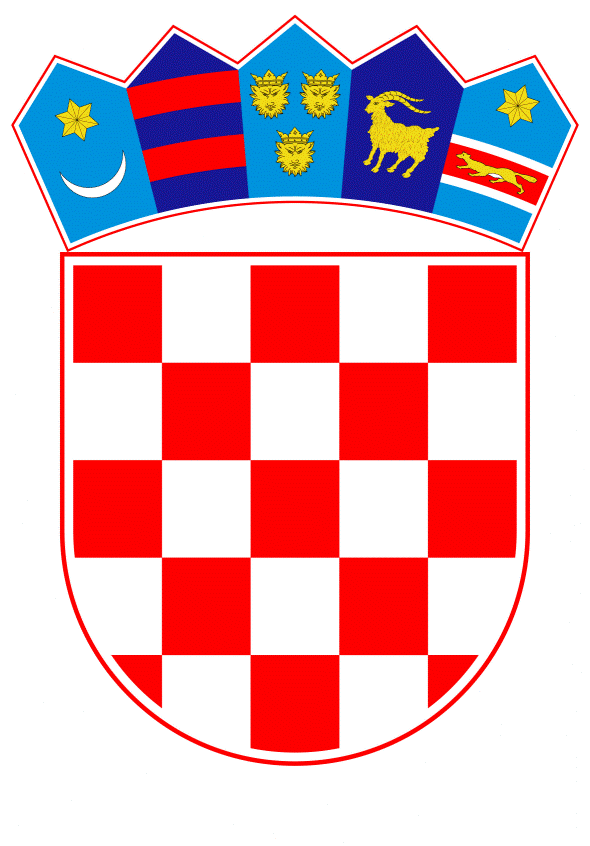 VLADA REPUBLIKE HRVATSKEZagreb,   19. ožujka 2020.______________________________________________________________________________________________________________________________________________________________________________________________________________________________	Na temelju članka 31. stavka 2. Zakona o Vladi Republike Hrvatske („Narodne novine“, br. 150/11, 119/14, 93/16 i 116/18), a u svezi s člankom 22. stavkom 2. Zakona o Fondu za zaštitu okoliša i energetsku učinkovitost („Narodne novine“, br. 107/03 i 144/12), te člankom 15a. stavkom 1. podstavkom 2. Statuta Fonda za zaštitu okoliša i energetsku učinkovitost („Narodne novine“, br. 193/03, 73/04, 116/08, 101/09, 118/11, 67/13, 70/14 i 155/14 - pročišćeni tekst), Vlada Republike Hrvatske je na sjednici održanoj dana___________2020. godine donijelaODLUKUo	davanju suglasnosti na Odluku Upravnog odbora Fonda za zaštitu okoliša i energetsku učinkovitost za sklapanje Ugovora o sufinanciranju EU projekta „Centar za gospodarenje otpadom Babina gora“I.Daje se suglasnost na Odluku Upravnog odbora Fonda za zaštitu okoliša i energetsku učinkovitost (KLASA: 024-04/20-03/3, URBROJ: 563-01/69-20-2) od 2. ožujka 2020. godine za sklapanje Ugovora o sufinanciranju EU Projekta „Centar za gospodarenje otpadom Babina gora“ u iznosu najviše do 47.769.056,57 kuna (bez PDV-a) između Fonda za zaštitu okoliša i energetsku učinkovitost i trgovačkog društva CENTAR ZA GOSPODARENJE OTPADOM KARLOVAČKE ŽUPANIJE KODOS d.o.o. II.Ova Odluka stupa na snagu danom donošenja.Klasa:Urbroj:Zagreb,	2020.PREDSJEDNIKmr. sc. Andrej PlenkovićObrazloženjeMinistarstvo zaštite okoliša i energetike (u daljnjem tekstu: Ministarstvo) objavilo je 22. ožujka 2019. godine Postupak izravne dodjele bespovratnih sredstava za Centar za gospodarenje otpadom Babina gora u sklopu Operativnog programa Konkurentnost i kohezija 2014.-2020., Specifični cilj 6 i1-Smanjena količina otpada koji se odlaže na odlagališta (šifra poziva KK.06.3.1.10).Nakon provedenog postupka dodjele bespovratnih sredstava Ministarstvo donijelo je Odluku o financiranju za projektni prijedlog “Centar za gospodarenje otpadom Babina gora” (KLASA: 351-04/19-13/06, URBROJ: 517-09-1-2-1-19-9) od 08. travnja 2019. godine kojom se trgovačkom društvu CENTAR ZA GOSPODARENJE OTPADOM KARLOVAČKE ŽUPANIJE KODOS d.o.o. odobrava sufinanciranje predmetnog projekta, a stopa sufinanciranja prihvatljivih troškova iz Kohezijskog fonda iznosi 72,3398388% odnosno maksimalni iznos prihvatljivih troškova projekta iznosi do 195.672.384,43 kuna, te je između CENTAR ZA GOSPODARENJE OTPADOM KARLOVAČKE ŽUPANIJE KODOS d.o.o., u svojstvu korisnika bespovratnih EU sredstava, Ministarstvo, u svojstvu Posredničkog tijela razine 1 i Fonda za zaštitu okoliša i energetsku učinkovitost (u daljnjem tekstu: Fond), u svojstvu Posredničkog tijela razine 2, sklopljen Ugovor o dodjeli bespovratnih sredstava za projekte koji se financiraju iz EU fondova u financijskom razdoblju 2014.-2020. za projekt Centar za gospodarenje otpadom Babina gora (referentni broj: K.K. 06.3.1.11.0001) od 17. travnja 2019. godine.Sukladno odredbi članka 20. stavak 2. Zakona o Fondu za zaštitu okoliša i energetsku učinkovitost („Narodne novine“ broj 107/03 i 144/12), članka 15 a. stavka 1., članka 22. stavka 3., članka 47. stavak 1. podstavak 1., a u svezi s člankom 49. stavak 1. i člankom 65. stavak 2. Statuta Fonda za zaštitu okoliša i energetsku učinkovitost Fonda („Narodne novine“ br. 193/03, 73/04, 116/08, 101/09, 118/11, 67/13, 70/14 i 155/14 - pročišćeni tekst), te članka 8., članka 11. i članka 24. Pravilnika o uvjetima i načinu dodjeljivanja sredstava Fonda za zaštitu okoliša i energetsku učinkovitost, te kriterijima i mjerilima za ocjenjivanje zahtjeva za dodjeljivanje sredstava Fonda („Narodne novine“ br. 18/09, 42/12, 73/13, 29/14 i 155/14), Upravni odbor Fonda je na sjednici održanoj dana 2. ožujka 2020. godine donio Odluku (KLASA: 024-04/20-03/3, URBROJ: 563-01/69-20-2) kojom se trgovačkom društvu CENTAR ZA GOSPODARENJE OTPADOM KARLOVAČKE ŽUPANIJE KODOS d.o.o., u svrhu sufinanciranja troškova provedbe projekta „Centar za gospodarenje otpadom Babina gora“, a koji procijenjeni troškovi investicije ukupno iznose 328.802.616,00 kuna (bez PDV-om), odobravaju sredstva Fonda u ukupnom iznosu do 47.769.056,57 kuna (bez PDV-om) što čini 17,6601612% procijenjenih i prihvatljivih troškova Projekta koji iznose najviše do 270.490.490,00 kuna (bez PDV-a).Točkom IV. navedene Odluke daje se suglasnost Fondu, da temeljem citirane Odluke i Odluke o financiranju za projektni prijedlog „Centar za gospodarenje otpadom Babina gora“, koju je donijelo Ministarstvo, u svojstvu Posredničkog tijela razine 1 za Operativni program Konkurentnost i kohezija 2014.-2020., a nakon ishođenja suglasnosti Vlade Republike Hrvatske na ovu Odluku, sukladno općim aktima Fonda, s Korisnikom sklopi Ugovor o neposrednom sudjelovanju Fonda u financiranju Projekta, davanjem sredstava kapitalne pomoći, kojim će se regulirati međusobna prava i obveze, a naročito uvjeti, način i rok isplate sredstava te način praćenja namjenskog korištenja sredstava Fonda.Odobrena sredstva iz točke I. citirane Odluke osigurana su Financijskim planom Fonda za 2020. godinu s projekcijama za 2021. i 2022. godinu na aktivnosti K200003 Gospodarenje otpadom – izgradnja centara za gospodarenje otpadom, ekonomska klasifikacija 3861 – kapitalne pomoći kreditnim i ostalim financijskim institucijama te trgovačkim društvima u javnom sektoru (izvor 31).Odredbom članka 22. stavak 2. Zakona o Fondu za zaštitu okoliša i energetsku učinkovitost, propisano je da Fond ne može bez suglasnosti Vlade Republike Hrvatske, odnosno tijela koje ono odredi, ugovoriti poslove čija vrijednost prelazi iznos utvrđen Statutom Fonda, dok je odredbom iz članka 15.a stavak 1. podstavak 2. Statuta Fonda za zaštitu okoliša i energetsku učinkovitost propisano da Upravni odbor odlučuje uz suglasnost Vlade Republike Hrvatske o sklapanju pravnih poslova čija pojedinačna vrijednost prelazi sveukupan iznos od 10.000.000,00 kuna.Slijedom navedenog, Vlada Republike Hrvatske, temeljem članka 31. stavka 2. Zakona o Vladi Republike Hrvatske („Narodne novine" br. 150/11, 119/14, 93/16 i 116/18), ovom Odlukom daje suglasnost na Odluku Upravnog odbora Fonda od 2. ožujka 2020.Predlagatelj:Ministarstvo zaštite okoliša i energetikePredmet:Prijedlog odluke o davanju suglasnosti na Odluku Upravnog odbora Fonda za zaštitu okoliša i energetsku učinkovitost za sklapanje Ugovora o sufinanciranju EU projekta „Centar za gospodarenje otpadom Babina gora“